COMUNE DI CARMIANO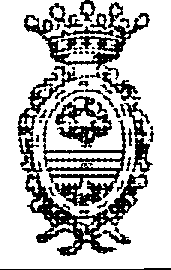 PROVINCIA DI LECCEApprovato con Deliberazione della Giunta Comunale  n. 	del 	PRESENTAZIONE DEL PIANOIl decreto legislativo n°150 del 27 ottobre 2009 ha introdotto numerose novità in tema di programmazione, misurazione e valutazione della performance organizzativa e individuale, indirizzate a migliorare la produttività, l’efficacia e la trasparenza dell’attività amministrativa e a garantire un miglioramento continuo dei servizi pubblici.Fra queste occupa un ruolo centrale il concetto di ciclo della performance, un processo che collega la pianificazione strategica alla valutazione della performance, sia organizzativa che individuale, passando dalla programmazione operativa, che comprende la definizione degli obiettivi e degli indicatori, fino alla misurazione dei risultati ottenuti.L’attuazione del ciclo della performance si basa su quattro elementi fondamentali:il piano delle performanceiI sistema di misurazione e valutazione della performance organizzativail sistema di misurazione e valutazione della performance individualela relazione della performance.In particolare, l’art. 10 del citato D.Lgs n°150/2009 definisce il piano della performance come un documento programmatico triennale, “da adottare in coerenza con i contenuti e il ciclo della programmazione finanziaria e di bilancio, che individua gli indirizzi e gli obiettivi strategici ed operativi e definisce, con riferimento agli obiettivi finali ed intermedi ed alle risorse, gli indicatori per la misurazione e la valutazione della performance dell'amministrazione, nonché gli obiettivi assegnati al personale dirigenziale ed i relativi indicatori”.Sia il ciclo della performance che il piano della performance richiamano strumenti di programmazione e valutazione già in uso presso gli enti locali:le linee programmatiche di governo che indicano le priorità strategiche dell’amministrazione comunalela relazione previsionale e programmatica, che traduce le linee programmatiche di governo in azioni su un arco temporale triennaleil piano esecutivo di gestione, che assegna le risorse ai responsabili dei servizi e individua gli obiettivi operativi su base annuail sistema di misurazione e valutazione della performance del personale, che fornisce gli indicatori e le modalità di misurazione delle prestazioni e il raggiungimento degli obiettivi dei dipendenti e dei responsabili.Con decorrenza dall’esercizio finanziario 2015, come disposto dall’art. 80 del D.Lgs n°118/2011, il comma 3 dell’art. 169 ha reso l’adozione del PEG obbligatoria per tutti i comuni con popolazione superiore ai 5.000 abitanti. Il successivo comma 3-bis del medesimo articolo ha poi organicamente unificato il Piano degli Obiettivi e il Piano della Performance nel Piano esecutivo di Gestione/PEG, di fatto attribuendo anche al PEG una valenza triennale al pari di tutti gli altri strumenti di programmazione già in uso.Con il Piano Esecutivo di Gestione si intende dunque valorizzare i metodi e gli strumenti operativi adottati, rafforzando il collegamento fra pianificazione strategica, traduzione operativa e gestione per obiettivi, con ciò proponendosi di allineare le regole e le metodologie in uso e di sperimentare uno schema funzionale specifico in relazione alle esigenze e alle peculiarità organizzative del Comune.Il Comune di Carmiano ha approvato con deliberazione della Giunta Comunale n°138 del 12 settembre 2018 il sistema di valutazione della performance organizzativa ed individuale e per il controllo di gestione, in aderenza ai documenti predisposti dall’Union 3 cui è stata trasferita la competenza in merito agli Organi Indipendenti di Valutazione (OIV).Nel sistema adottato sono previsti i criteri applicati dall’OIV per la valutazione.IDENTITA’Chi siamoIl Comune di Carmiano è un ente territoriale che rappresenta la propria comunità, ne cura gli interessi e ne promuove lo sviluppo. Il Comune deriva le proprie funzioni direttamente dall’art. 117 della Costituzione. Ha autonomia statutaria, normativa, organizzativa e finanziaria nell’ambito delle leggi, dello statuto e dei regolamenti.Il Comune è titolare di funzioni proprie e di quelle conferite da leggi dello Stato e della Regione secondo il principio di sussidiarietà. Il Comune svolge le sue funzioni anche attraverso le attività che possono essere adeguatamente esercitate dalle autonome iniziative dei cittadini e delle loro formazioni sociali.Tutte le informazioni aggiornate sui servizi e sulle attività sono disponibili sul sito istituzionale www.comune.carmiano.le.itCome operiamoIl Comune, nell’ambito delle norme, dello Statuto e dei regolamenti, ispira il proprio operato al principio di separazione dei poteri in base al quale agli organi di governo (Consiglio comunale e Giunta comunale) è attribuita la funzione politica di indirizzo e di controllo, intesa come potestà di stabilire in piena autonomia obiettivi e finalità dell’azione amministrativa di verificarne il conseguimento; alla struttura amministrativa spetta invece, ai fini del perseguimento degli obiettivi assegnati, la gestione amministrativa, tecnica e contabile secondo principi di professionalità e responsabilità.Gli uffici comunali operano sulla base dell’individuazione delle esigenze dei cittadini, adeguando costantemente la propria azione amministrativa e i servizi offerti, verificandone la rispondenza ai bisogni e l’economicità.Come operiamoL’azione del Comune ha come fine quello di soddisfare i bisogni della comunità che rappresenta puntando all’eccellenza dei servizi offerti e garantendo, al contempo, l’imparzialità e il buon andamento nell’esercizio della funzione pubblica. I principi e i valori che la ispirano sono:integrità moraletrasparenza e partecipazioneorientamento all’utenzavalorizzazione delle risorse interneorientamento ai risultatiinnovazioneottimizzazione delle risorse.IL CONTESTONelle pagine che seguono vengono esposti i dati più significativi che rappresentano l’Ente dal punto di vista territoriale, demografico e dei servizi, e che incidono sulle scelte e sugli obiettivi dell’Amministrazione.Il Comune in cifreLa popolazioneIl territorioStrutture e infrastrutture di servizioAltre strutture aventi specifica destinazione d’usoGLI OBIETTIVIDefinizione degli obiettiviCon il termine obiettivo si intende un insieme di azioni che portano ad un risultato misurabile, un esercizio di management che implica molta attenzione ai vincoli (risorse disponibili) e a quanto giudicato strategico dall’Amministrazione.Con il termine obiettivo gestionale si intende un insieme di azioni legate all'attività ordinaria, che portano a risultati misurabili di carattere permanente, espressione di variabili influenzabili dal Responsabile;Con il termine obiettivo gestionale strategico si intende un insieme di azioni direttamente derivate dagli indirizzi di governo dell’ente.Gli obiettivi assegnati, programmati su base triennale ma di durata annuale sono:rilevanti e pertinenti rispetto ai bisogni della collettività, alla missione istituzionale, alle priorità politiche ed alle strategie dell'amministrazione;specifici e misurabili in termini concreti e chiari;tali da determinare un significativo miglioramento della qualità dei servizi erogati e degli interventi;riferibili ad un arco temporale determinato, di norma corrispondente ad un anno;confrontabili con le tendenze della produttività dell'amministrazione con riferimento, ove possibile, almeno al triennio precedente; correlati alla quantità e alla qualità delle risorse disponibili.La Performance organizzativa dell’ente , in generale rappresenta l’esito della rilevazione della situazione economico –finanziaria dell’ente , dello stato di salute della struttura organizzativa e degli strumenti di programmazione e controllo .In particolare oltre alla valutazione della situazione economico- finanziaria dell’ente la misurazione della performance organizzativa sarà effettuata ,( in conformità al sistema di valutazione della performance organizzativa ed individuale adottato dall’Unione dei Comuni e recepito dall’ente con deliberazione GCn.138/2018) sui seguenti elementi :lo stato di salute complessivo dell’ente , dal punto di vista delle risorse di cui dispone l’amministrazione (umane,economico-finanziarie e strumentali , con particolare riferimento a dotazioni e programmi informatici e alla legittimità dell’agire;l’attuazione di piani e programmi ;il miglioramento qualitativo dell’organizzazionel’efficienza raggiunta nell’impiego delle risorse , con particolare riferimento al contenimento dei costiil raggiungimento di obiettivi di pari opportunità ;l’attuazione delle norme anticorruzioneil rispetto dei vincoli dettati dal legislatoreil grado di soddisfazione degli utentiPer performance organizzativa di struttura si intendono i risultati degli obiettivi operativi di DUP ,quelli gestionali di PEG assegnati alla struttura, oltre all’attività ordinariaPer Performance individuale si intende in genere gli obiettivi contenuti nel piano della performance riportati nel Peg, se adottato , e l’insieme dei risultati raggiunti dal singolo collaboratore dell’ente , rispetto agli obiettivi prefissi , oltre ai comportamenti e alle competenze espresse.Gli obiettivi individuali assegnati ai responsabili di settore devono essere strettamente collegati agli obiettivi specifici dell’ente .Ogni obiettivo deve essere fissato dall’amministrazione , con l’indicazione del risultato atteso , in caso di mancata adozione del piano della performance , che può essere adottato anche nella forma del PEG , non potrà essere effettuata la valutazione e di conseguenza non potranno essere erogate né l’indennità di risultato ai titolari di posizione organizzativa , né l’indennità di produttività al personaleGli obiettivi specifici dell’ente costituiscono nel loro insieme la performance organizzativa da realizzare nell’anno , essi sono strettamente legati :al programma dell’amministrazione ,alla realizzazione di progetti /programmi per nuove esigenze, tali da soddisfare bisogni della collettivitàal miglioramento del funzionamento organizzativo dell’ente , relativamente ai processi amministrativi e gestionali seguiti , alle competenze del personale ,all’arricchimento delle relazioni con i cittadini e con le associazioni .OBIETTIVI STRATEGICI E OPERATIVI PER SETTORE PER L’ANNO 2022SETTORE  IAffari Generali/Informatizzazione e innovazione tecnologica/Programmazione e verifica servizio nettezza urbana e servizi complementari/Tassa sui rifiuti (TARI)/ Servizi Cimiteriali/Servizio demografico/stato civile/ statistica/elettorale(Responsabile: Dott. Fabio Maffeo)Obiettivi Strategici (Performance organizzativa dell’Ente)Attivazione delle richieste di informativa antimafia per tutti gli operatori economici che hanno rapporti con l’EnteAdempimenti in materia di trasparenza ex D. Lgs. N. 33/2013 e ss.mm.ii.Adempimenti in materia di contrasto alla corruzione ex L. n. 190/2012Obblighi previsti dal codice di comportamento ex DPR n. 62/2013Obiettivi Operativi (Performance organizzativa di struttura)Gli obiettivi contrassegnati con i numeri 1, 2, 3, 7, 9 e 11, sono da ritenersi strategici ai fini della pesatura.Informatizzazione e innovazione tecnologicaCandidatura al PIANO NAZIONALE DI RIPRESA E RESILIENZA - MISSIONE 1 - COMPONENTE 1 - INVESTIMENTO 1.4 SERVIZI E CITTADINANZA DIGITALE- MISURA 1.4.3 ADOZIONE PIATTAFORMA PAGOPAtempi di realizzazione: 30 aprile 2022 - Peso 10Candidatura al PIANO NAZIONALE DI RIPRESA E RESILIENZA - MISSIONE 1 - COMPONENTE 1 - INVESTIMENTO 1.2 ABILITAZIONE AL CLOUD PER LE PA LOCALI - COMUNItempi di realizzazione: 30 novembre 2022 - Peso 10Servizio Nettezza UrbanaPiano finanziario anno 2022 – Predisposizione e gestione in qualità di RUP del contratto di appalto dei servizi di spazzamento, raccolta e trasporto dei rifiuti solidi urbani  tempi di realizzazione: 30 giugno 2022 - Peso 10Ufficio Tassa sui RifiutiPiano tariffario anno 2022  - tempi di realizzazione: 30 giugno 2022  - Peso 5Accertamento omessa denuncia e mancato versamento TARI anno 2017 tempi di realizzazione: 31 luglio 2022 - Peso 5Predisposizione Regolamento sulle entrate (in collaborazione con il Responsabile del Settore 4) tempi di realizzazione: 31 luglio 2022  - Peso 10Cultura / Sport / Spettacolo / AssociazionismoAdesione del COMUNE DI CARMIANO all'Associazione EUROPEA PER LA DEMOCRAZIA LOCALE "ALDA"  tempi di realizzazione: 30 aprile 2022 . Peso 5Rassegna teatrale primaverile “RI-INCONTRIAMOCI A TEATRO” - tempi di realizzazione: 31 maggio 2022 - Peso 5Candidatura all’iniziativa della REGIONE PUGLIA - "LUOGHI COMUNI - DIAMO SPAZIO AI GIOVANI"  - tempi di realizzazione: 30 giugno 2022 - Peso 5Rassegna teatrale estiva “AL CHIARO DI LUNA”  - tempi di realizzazione: 31 agosto 2022 - Peso 5Estate Carmianese 2022 - tempi di realizzazione: 30 settembre 2022 - Peso 10Candidatura al Progetto “Città che legge”, promosso dal Centro per il Libro e la Lettura del Ministero della Cultura d’intesa con l’A.N.C.I. (Associazione Nazionale dei Comuni Italiani)tempi di realizzazione: 30 settembre 2022 - Peso 5Demografici / Stato Civile / Anagrafe / StatisticaReferendum Popolari abrogativi del 12 Giugno 2022 - tempi di realizzazione: 30 giugno 2022 - Peso 5Censimento Permanente della Popolazione e delle Abitazioni anno 2022 tempi di realizzazione: 31 dicembre 2022 .-  Peso 5Affari GeneraliRegolamento sulla protezione delle persone fisiche con riguardo al trattamento dei dati personalitempi di realizzazione: 31 dicembre 2022 -  Peso 5SETTORE II - “Organizzazione Amministrativa”Responsabile Segretario Generale dott.ssa Giuliana Grassodr.ssa Consuelo Tartaro dr.ssa Zanelia Landolfo OBIETTIVI STRATEGICI Collaborazione con uffici ai fini della corretta predisposizione atti Collaborazione con ufficio servizi sociali ai fini della verifica dei requisiti degli aventi diritto alle misure di sostegno introdotte dalle autorità governative e regionali ;Aggiornamento Piano Anticorruzione e TrasparenzaContratto integrativo decentrato Presidenza Delegazione trattante Obblighi di trasparenza e controllo adempimenti misure previste nel Piano anticorruzione, da parte dei Responsabili Coordinamento ufficio controlli sull’attuazione delle misure previste dal piano e ufficio controlli amministrativi Presidenza ufficio procedimenti disciplinariDirettive in merito agli adempimenti del codice di comportamento e agli obblighi di trasparenza Controlli sulle presenzeGestione virtuosa delle risorse in materia di contenzioso con relativi risparmi di  spesa Recupero crediti connessi con il servizio contenziosoOBIETTIVI derivanti da esigenze amministrative ed organizzative Sostituzione Responsabili di Settore nei limiti delle competenze tecniche - peso 10 Aggiornamenti e predisposizione bozze di regolamenti di interesse del Comune - peso 10 Aggiornamento Piano anticorruzione e Codice di Comportamento ( 31 gennaio 2022 )  - peso 20 Predisposizione PIAO  2022/2024  - peso 20  Controlli erogazioni di provvidenze economiche a qualsiasi titolo ( 31/12/2022) - peso 10 Recupero somme rivenienti da sentenze di condanna di controparte da definire entro il 31/12/2022  - peso 20  Collaborazione , consulenza e assistenza ai Responsabili di Settore  - entro il 31/12/2022 -  peso 10 Obiettivi gestionaliAttività inerente la segreteria relativamente alla gestione degli atti , delle pubblicazioni, del servizio contenzioso (predisposizione provvedimenti inerenti la gestione del servizio : transazioni , riconoscimento dei debiti fuori bilancio relativamente alle spese e incarichi legali , recupero crediti, riduzione spese di liti )Attività di supporto al Responsabile per le politiche sociali , per il controllo ai fini del recupero di eventuali parti delle rette per il ricovero in struttureCollaborazione con il Responsabile per tutto quanto attiene alle politiche del personale , alla programmazione ,alla dotazione organizzativa e agli aspetti giuridici del rapporto di servizio  - Assistenza giuridica agli ufficiRISULTATI ATTESI: PREVISTO 100% Entro il 31 Dicembre 2022INDICATORI :si rinvia al sistema di valutazione adottato dall’Unione dei Comuni “Union 3” di cui il Comune di Carmiano fa parte e alla quale è stata trasferita la gestione associata del Nucleo di ValutazioneSETTORE III “SERVIZI ALLA PERSONA”(Responsabile: Dott.ssa Stefania Spagnolo)Obiettivi Strategici (Performance organizzativa dell’Ente)Attivazione delle richieste di informativa antimafia per tutti gli operatori economici che hanno rapporti con l’EnteAdempimenti in materia di trasparenza ex D. Lgs. N. 33/2013 e ss.mm.ii.Adempimenti in materia di contrasto alla corruzione ex L. n. 190/2012Obblighi previsti dal codice di comportamento ex DPR n. 62/2013Obiettivi Operativi  (Performance organizzativa di struttura)Predisposizione atti di competenza del settore (determine, delibere, provvedimenti autorizzativi, affidamenti, ecc).Iniziative assunte per adeguare il funzionamento organizzativo della struttura nella fase di emergenzaAttivazione modalità di interlocuzione programmata ai sensi della Direttiva della Funzione pubblica n. 2/2020Servizi Sociali:Politiche  Sociali = Interventi assistenziali rivolti alla famiglia, a partire dai minori fino all’età adulta ed alla popolazione anziana in tutti gli aspetti relativamente connessi: emarginazione, solitudine, povertà e disabilità, con particolare attenzione ai più deboli e bisognosi. Istruttoria e concessione degli assegni per il nucleo familiare con almeno tre figli minori e degli assegni di maternità previsti dalla L. 448/1998 e dal D. Lgs. 151/2001. Erogazione sussidi economici a persone disabili, ad adulti, ad anziani e a nuclei familiari, per emergenti situazioni di difficoltà, adeguatamente documentate. Svolgimento delle funzioni e servizi delegati dalla Regione in merito a concessioni di contributi rivenienti dal fondo per il sostegno all’accesso alle abitazioni in locazione. Interventi economici straordinari a favore delle famiglie con ISEE non superiore ad € 8.107,50, denominato: “Bonus Luce e Gas”, per il tramite di ANCI, attraverso la piattaforma SGAte, in particolare vi è stata l’introduzione, a partire da luglio 2019, anche al Bonus “Idrico”. Rapporti con l’Ambito Territoriale di Campi Salentina: Attività di Segretariato Sociale Professionale; Istruttoria pratiche relative al Reddito di Cittadinanza (per la parte di competenza dei Servizi Sociali”.Definizione di tutti  gli interventi legati all’emergenza COVID-19.Case di riposo non sanitarie = Programmazione degli interventi previsti in materia di vigilanza e controllo delle strutture esistenti nel territorio comunale;Minori = Attività di sostegno a favore delle famiglie interessate da problematiche complesse legate a condizioni di disagio dei minori. Colloqui con i genitori dei minori segnalati per situazioni a rischio quali la mancata frequenza scolastica o difficoltà relazionali;Tossicodipendenze = Attività di Segretariato Sociale per orientare e favorire eventuale accesso al SERD;Assistenza anziani e domiciliare = Attività previste dall’Ambito Territoriale di Campi Salentina, di cui questo Comune fa parte, in particolare garantire alle fasce più deboli della popolazione l’accesso ai servizi offerti da parte dello Sportello PUA/Segretariato Sociale. Perseguimento degli obiettivi contenuti nel Piano di Zona del distretto di Campi Salentina, quale programmazione dello sviluppo del sistema dei servizi ed alla sostenibilità ed equità dei servizi offerti.TSO = Espletamento  degli atti e adempimenti di competenza del Settore;Erogazione contributi e sussidi a persone bisogne = Provvedimenti legati all’ Emergenza Covid-19 concernenti l’erogazione di sussidi economici a persone disabili, ad adulti, ad anziani e a nuclei familiari, per emergenti situazioni in difficoltà, adeguatamente documentate;Servizio civile universale  = Svolgimento delle attività consequenziali inerenti la nuova programmazione del servizio; Procedimenti autorizzativi per strutture socio educative = Rilascio autorizzazioni al funzionamento delle strutture, previa istruttoria;Farmacia Comunale = Rapporti con la SPPL “Carminio srl”;Servizi SAI (ex SPRAR/SIPROIMI): Con atto di Giunta Comunale  è stara confermata l’adesione e l’interesse dell’Amministrazione Comunale alla presentazione al Ministero dell’Interno – Dipartimento per le libertà civili e l’immigrazione – di apposita istanza di accesso ai finanziamenti  del Fondo Nazionale per le politiche ed i servizi dell’asilo per l’attuazione di un progetto di accoglienza SAI di carattere “Ordinario” da attuarsi nel prossimo triennio , per un massimo di n. 45 posti – Eventuale indizione di una procedura di gara.Eventuale indizione di una nuova procedura di gara per l’affidamento della gestione delle attività relative al Progetto SAI “Carmiano Solidale” – categoria MSNA in scadenza al 31/12/2022 o, in alternativa, adozione degli atti inerenti la prosecuzione del servizio in essere (in base alle direttive Ministeriali).Pubblica Istruzione:Mensa scolastica = Attivazione di una nuova procedura di gara per il prossimo triennio scolastico - Attività di  controllo per garantire le  prestazioni contrattuali del servizio da parte della ditta aggiudicatrice dell’appalto. Istruzione pratiche presentate dagli utenti per l’accesso al servizio; Diritto allo studio = Svolgimento delle funzioni e servizi delegati dalla Regione in riferimento alla devoluzione dei contributi per “Libri di Testo” per alunni frequentanti le scuole secondarie di I e II grado; Rapporti con le autorità ed istituzioni scolastiche e con gli organi collegiali della scuola = Confronto e monitoraggio delle attività con le autorità scolastiche per porre in essere gli strumenti necessari per far fronte alle  problematiche connesse al  disagio adolescenziale scolastico e alla disabilità minorile scolastica.Inserimento e integrazione scolastica dei soggetti portatori di handicap = Interventi personalizzati  mirati a garantire il diritto allo studio e l’integrazione scolastica a favore degli alunni portatori di handicap; acquisto attrezzature specifiche da destinare ai soggetti portatori di handicap;Trasporto alunni = Predisposizione atti di gara per l’affidamento del Servizio di Trasporto Scolastico; Libri di testo per la scuola dell’obbligo = garantire la fornitura gratuita dei libri di testo per gli alunni residenti frequentanti le scuole primarie, con fondi propri di Bilancio;Cultura/Associazionismo/Biblioteca: Organizzazione patrimonio librario nuova sede;Rapporti con le associazioni del terzo settore finalizzati alla definizione ed eventualmente alla realizzazione di specifici progetti di servizio o di intervento finalizzati a soddisfare bisogni definiti (minori, disabili, famiglia, anziani) sulla base degli strumenti di co-programmazione;Predisposizione atti di competenza dell’Ufficio e adempimenti finali conseguenti.OBIETTIVI OPERATIVI  SPECIFICI:Indizione di una procedura di gara per l’affidamento della gestione delle attività relative al Progetto SAI “Carmiano Solidale” – categoria MSNA in scadenza al 31/12/2022 o, in alternativa, adozione degli atti inerenti la prosecuzione del servizio in essere, nel rispetto delle direttive Ministeriali (31 dicembre 2022 -peso 15)Indizione di una procedura di gara, mediante concessione a terzi, del servizio di gestione del centro diurno disabili (31 dicembre 2022- peso 15).Attivazione di una nuova procedura di gara per il prossimo triennio scolastico 2022/2023 – 2023/2024 e 2024/2025 (30 settembre 2022 peso 15)Gestione e attivazione Servizio Civile Universale (31 dicembre 2022 peso 15)Istruttoria pratiche relative al Reddito di Cittadinanza  – Approvazione e attivazione PUC (31 dicembre 2022 --peso 10)Interventi assistenziali straordinari legati all’emergenza Covid-19 rivolti alle famiglie in situazioni di disagio economico, sociale e vulnerabilità (31 maggio  2022 -peso 5)Affidamento del Servizio di Trasporto  disabili Periodo 26 Aprile – 31 Luglio 2022 (26 Aprile 2022 -peso 5)Attivazione progetto “Adotta un museo – II Edizione – Tutta un’altra scuola” (31 dicembre 2022 – peso 10)SETTORE IV (SERVIZI FINANZIARI) -  dott.ssa Valentina Cosma OBIETTIVI STRATEGICIObiettivi Strategici (Performance organizzativa dell’Ente)• Adempimenti in materia di Trasparenza ex D. Lgs. n. 33/2013 e ss.mm.ii: : monitoraggio Nucleo Valutazione rispetto vincoli trasparenza• Adempimenti in materia di contrasto alla corruzione ex L. n. 190/2012: applicazione previsioni piano anticorruzione• Adempimenti delle misure previste dal Piano Triennale di prevenzione della corruzione e della trasparenza: Sono state seguite tutte le indicazioni riportate nel piano anticorruzione.• Obblighi previsti dal nuovo codice di comportamento: sono state rispettate tutte le norme relative al codice di comportamento del comune.• Attivazione delle richieste di informativa antimafia per tutti gli operatori economici che hanno rapporti con l'Ente;• Controllo e monitoraggio sulle entrate fiscali: è stato verificato a cadenza trimestrale l’andamento della gestione delle entrate fiscali al fine di intervenire con opportune variazioni• Attivazione richieste informativa antimafia Obiettivi operativi:• riaccertamento ordinario residui attivi e passivi; tempi di realizzazione: 30 aprile 2022  - Peso  5• revisione dei vincoli ed accantonamenti nell’avanzo di amministrazione 2021; tempi di realizzazione : 30 aprile 2022 – peso 5• predisposizione Rendiconto della gestione anno 2021 e relativi allegati;tempi realizzazione : 31 maggio 2022 peso:10• predisposizione certificazione COVID-19;tempi realizzazione: 31 maggio 2022 - peso:5• redazione bilancio di previsione e relativi allegati 2021/2023;tempi realizzazione: 31 luglio  2022 - peso:5• ricognizione della spesa del personale ai fini della programmazione delle assunzioni:tempi realizzazione: 31 luglio 2022 - peso:5• revisione del Fondo per il salario accessorio del personale dipendente; tempi realizzazione 30 settembre 2022 - peso:10• predisposizione del Piano Esecutivo di Gestione - tempi realizzazione : 20 luglio 2022 - peso: 10• controllo pagamenti ed incassi 2022; tempi realizzazione: 31 dicembre 2022 -  peso:4• predisposizione ed invio Conto Annuale - peso 3• implementazione e monitoraggio del Fondo Crediti di Dubbia Esigibilità 2021-2023; tempi realizzazione: 31 dicembre 2022  - peso:5• attivazione gara per la gestione del servizio di tesoreria; tempi realizzazione: 31 dicembre 2022 - peso:10• predisposizione e adozione Regolamento delle Entrate  tempi realizzazione: 31 luglio  2022 - peso:10• predisposizione e adozione Regolamento Addizionale IRPEF  tempi realizzazione: 31 luglio  2022 - peso:3• verifica e bonifica delle banche dati IMU e TASI anche tramite incroci con altre banche dati a disposizione dell’ufficio tributi ai fini dell’ assistenza per verifiche situazioni debitorie ai fini del ravvedimento operoso ed emissione avvisi accertamento;  tempi realizzazione: 31 dicembre 2022  - peso:3• emissione ruolo IMU per gli accertamenti notificati entro il 31/12/2019 ed emissione avvisi di accertamento IMU e TASI 2017 tempi realizzazione: 31 dicembre 2022 - peso:7SETTORE V - Urbanistica/Ambiente/Sicurezza sul lavoro (Responsabile: ing. Daniele Ciardo)Obiettivi Strategici (Performance organizzativa dell’Ente)Attivazione delle richieste di informativa antimafia per tutti gli operatori economici che hanno rapporti con l'EnteAdempimenti in materia di trasparenza ex D.Lgs. n. 33/2013 e ss.mm.ii.Adempimenti in materia di contrasto alla corruzione ex L. n. 190/2012.Obblighi previsti dal codice di comportamento ex DPR n. 62/2013Attività di monitoraggio, aggiornamento e definizione dello stato delle concessioni a terzi degli immobili di proprietà comunaleAttività amministrativa e gestionale per esecuzione iniziative e finanziamenti rientranti nel PNRR nel rispetto delle relative tempisticheObiettivi Operativi (Performance organizzativa della struttura)Edilizia Privata/Urbanistica/AmbienteMonitoraggio territorio, prevenzione e repressione abusivismo edilizioMonitoraggio e aggiornamento attività recupero crediti da oneri concessoriAggiornamento progetto di recupero pratiche di condono edilizio inevaseAcquisizione al demanio comunale della viabilità sui tratti in prolungamento di via Bologna, via Gentile, via Della Pace	al 31/12/2022	peso 8 Intervento di Rigenerazione Urbana Sostenibile: esecuzione 50% lavorial 31/12/2022	peso 20 Intervento di realizzazione recapito II fogna bianca: affidamento lavorial 31/12/2022	peso 12 Concorso di progettazione urbanistica in due fasi: espletamento 1^ fase (selezion vincitore)                                                                                               al 30/11/2022            peso   20  Gestione Patrimonio (profilo giuridico-amministrativo)Aggiornamento censimento patrimonio comunaleProcedura affidamento nuovo complesso tennistico ubicato presso il parco urbano di Magliano: avvio iter	al 31/12/2022							          peso 5 Procedura di concessione spazio demaniale per casetta dell’acqua presso area mercatale di piazza G.F. Vadacca 31/12/2022                                                   peso 10 Datore Lavoro (ai sensi D.Lgs. 81/08 e ss.mm.ii.)Acquisto nuove postazioni di lavoro e attrezzature d’ufficioal 31/12/2022         peso 7 Rinnovo affidamento servizio revisione estintori presso immobili comunaliEspletamento attività previste dal T.U. Sicurezza – D.Lgs. n. 81/08SETTORE VIAttività Economiche e Produttive/Risorse Umane/Sportello Risarcimenti(Responsabile: Dott. Gianvito Greco)Obiettivi StrategiciPer tutti i Settori Adempimenti in materia di Trasparenza ex D. Lgs. n. 33/2013 Adempimenti in materia di contrasto alla corruzione ex L. n. 190/2012Adempimenti delle misure previste dal Piano Triennale di prevenzione della corruzione e della trasparenzaObblighi previsti dal codice di comportamentoRisorse UmaneAssunzioni tramite utilizzo graduatorie dell’Ente (Delibera Fabbisogno Personale 22/24) al 31/12/2022 – peso 10 Trasformazione n°5 rapporti di lavoro da part-time a full-time (Delibera Fabbisogno Personale 22/24) al 31/12/2022 – peso 5 						Indizione n°2 concorsi pubblici (Delibera Fabbisogno Personale 22/24) al 31/12/2022 - peso 10 Avvisi per contratti di collaborazione per PNRR al 31/12/2022 – peso 5 Adesione a Progetto Syllabus (formazione del Personale)	al 31/12/2022 – peso 5 				Attività EconomicheAdesione al Distretto Urbano del Commercio  al 31/12/2022 – peso 10 Avvio Iniziativa “Pianta l’ulivo” al 31/12/2022 – peso 5Sgravi Canone Unico per Spab al 31/12/2022 – peso 5Contributi a nuove imprese che si insediano sul territorio al 31/12/2022 – peso 10 Pratiche risarcitorieAffidamento del servizio di brokeraggio assicurativo al 31/12/2022 – peso 5Obiettivi OperativiRisorse UmaneAssunzione di collaboratore esterno per Ufficio di Staff del Sindaco ” al 31/12/2022 – peso 5Regolamento presenze in servizio							Regolamento POLA  al 31/12/2022 – peso 10Attività EconomicheOrganizzazione corso per fitofarmaci al 31/12/2022 – peso 10 Revisione pianta organica farmacie 2022 ” al 31/12/2022 – peso 5Avvisi per iniziative di supporto a manifestazioni organizzate dall’Amministrazione SETTORE VII - POLIZIA LOCALEObiettivi Strategici (Performance organizzativa dell’Ente)Adempimenti in materia di Trasparenza ex D. Lgs. n. 33/2013 e ss.mm.ii.Adempimenti in materia di contrasto alla corruzione ex L. n. 190/2012;Adempimenti delle misure previste dal Piano Triennale di prevenzione della corruzione e della trasparenza;Obblighi previsti dal nuovo codice di comportamento;Attivazione delle richieste di informativa antimafia per tutti gli operatori economici che hanno rapporti con l'Ente;Attività di monitoraggio, aggiornamento e definizione dello stato delle concessioni a terzi degli immobili di proprietà comunaleControllo e monitoraggio del territorio al fine di prevenire abusi edilizi;Controllo e monitoraggio del patrimonio immobiliare al fine di prevenire occupazioni abusive (attività di prevenzione);Controllo e monitoraggio sulle licenze commerciali;Iniziative assunte per adeguare il funzionamento organizzativo della struttura nella fase di emergenza;Misure di contenimento e adozione provvedimenti a tutela della salute dei dipendenti e utenti in conseguenza dell’emergenza epidemiologica COVID;Obiettivi Operativi (Performance organizzativa di struttura)Censimento di  tutti cani di proprietà comunale, con contestuale verifica dei microchip, dislocati presso le varie strutture “canili” in cui sono ricoverati, indicatore effettuazione 01 verifiche entro il 31.12.2022, peso 20;Verifiche e controlli e contestuale invito ai proprietari di giardini, all’interno del centro abitato, di provvedere al taglio di rami e piante, che si protendono oltre il confine stradale, che invadono la sede stradale o che ne nascondono la segnaletica o che ne compromettono comunque la leggibilità dalla distanza e dalla angolazione necessaria, indicatore effettuazione inviti n. 20, entro il 31.12.2022, peso 20;Ricognizione della segnaletica stradale, mancante e/o inefficiente, verticale e orizzontale di Stop e dare Precedenza su strade comunali,  (obiettivo intersettoriale con Settore Urbanistica) indicatore completamento intervento entro il 31.12.2022, peso 20;Attività di controllo, presso le utenze domestiche, per il corretto conferimento dei rifiuti, indicatore effettuazione controlli n. 30, entro il 31.12.2022, peso 20;Regolamento per la disciplina della videosorveglianza nel territorio comunale di Carmiano, indicatore entro il 31.12.2022, peso 20;SETTORE VIII - LAVORI PUBBLICIObiettivi Strategici (Performance organizzativa dell’Ente)  Attivazione delle richieste di informativa antimafia per tutti gli operatori economici che hanno rapporti con l'Ente Adempimenti in materia di trasparenza ex D. Lgs. n. 33/2013 e ss.mm.ii. Adempimenti in materia di contrasto alla corruzione ex L. n. 190/2012. Obblighi previsti dal codice di comportamento ex DPR n. 62/2013 Interventi previsti e prevedibili nell’ambito di applicazione del piano nazionale di ripresa e resilienza (Pnrr).Obiettivi Operativi (Performance organizzativa di struttura)Lavori PubbliciD.M.I. 14 GENNAIO 2022. Assegnazione ai comuni di contributi per investimenti finalizzati alla manutenzione straordinaria delle strade comunali, dei marciapiedi e dell'arredo urbano. delibera Giunta Comunale n. 18 del 22/02/2022. Atto di indirizzo  tempi di realizzazione: dicembre 2022. - Peso 10Interventi di  manutenzione  straordinaria  della  viabilità comunale; delibera Giunta Comunale n. 19 del 22/02/2022. Estensione a rete ed esecuzione dei lavori. tempi di realizzazione: dicembre 2022. - Peso 10Intervento di riqualificazione e rigenerazione urbana di Via Roma. - delibera Giunta Comunale n. 39 del 01.04.2022. Contratto di appalto ed esecuzione dei lavori. tempi di realizzazione: dicembre 2022. - Peso 15D.M.I. 30 gennaio 2020 e 11 novembre 2020. Attribuzione ai comuni per l’anno 2022 dei contributi per investimenti destinati ad opere pubbliche in materia di efficientamento energetico e sviluppo territoriale sostenibile - Indirizzi operativi per destinazione e utilizzo contributo. - delibera Giunta Comunale n. 121 del 25.07.2022. Contratto di appalto ed inizio esecuzione dei lavori; - tempi di realizzazione: dicembre 2022. - Peso 15DPCM del 17 luglio 2020 - contributi ai comuni situati nel territorio delle regioni abruzzo, basilicata, calabria, campania, molise, puglia, sardegna e sicilia, da destinare a investimenti in infrastrutture sociali. Indirizzi operativi per destinazione e utilizzo contributo annualita’ 2022. - delibera Giunta Comunale n. 122 del 25.07.2022. inizio esecuzione dei lavori; tempi di realizzazione: dicembre 2022. - Peso 10Intervento di manutenzione della segnaletica stradale; tempi di realizzazione: dicembre 2022. - Peso 10.Intervento di realizzazione della nuova sede della farmacia comunale. Approvazione progetto esecutivo. - tempi di realizzazione: dicembre 2022 - Peso 10Intervento di realizzazione della nuova Caserma dei Carabinieri. Approvazione progetto esecutivo. - tempi di realizzazione: dicembre 2022.-   Peso 206. VALUTAZIONE DELLA PERFORMANCEAi fini della valutazione delle performance, si applicano i criteri di cui all’Allegato B del Regolamento per la misurazione e la valutazione della performance organizzativa e individuale, approvato con deliberazione del deliberazione della Giunta Comunale n°138 del 12 settembre 2018 e che qui si intende integralmente riportato.Popolazione legalePopolazione legalePopolazione residente al 31.12.2019Popolazione residente al 31.12.201912.034maschi5.843femmine6.191Nuclei familiariNuclei familiari4.611Comunità/convivenzeComunità/convivenzeSuperficie	totale (Kmq)24,24 kmqStradeStatali/Provinciali13,5 kmComunali63 kmVicinali59 kmTIPOLOGIAScuole StataliScuole privateCampo	Sportivo	"G. Gloria"liberoCampi	datennis /parcheggiaffidatoA.S.D. “Grande Slam – Circolo tennistico” corrente in CarmianoGalleria "G. Rodari"liberoEx Mattatoio Comunaleparzialmente affidatoSoggetto Gestore del servizio di raccolta rifiutiEx	Mercato	Coperto MaglianoliberoEx	Mercato	Coperto CarmianoaffidatoSoc.Coop.Soc. “Rinascita” corrente in Copertino alla via IV Novembre, 104Cineteatro "F.lli Lumière"liberoCentro	Polivalente Maglianoparzialmente affidatoAnziani Magliano/Centro Disabili art. 60 "Il Quadrifoglio"/LILTCentro Polivalente per i Giovani "Oltre il Giardino"affidatoProcedura aperta ai sensi art. 60 D.lgs. 50/16 per individuazione di Soggetto Gestore del Centro Aperto Polivalente per Giovani denominato `Oltre il Giardino sito in Magliano presso il Parco `Città Insieme` col criterio OEPV di cui all`art. 95 co. 2-3 D.lgs. n. 50/16. Contratto Rep. 877/2019 (6 anni) - Soggetto: Ce.F.A.S.Centro Sociale zona PIPaffidatoin parte ad Associazione Anziani "Gli Anni Verdi”,in parte assegnato all’ASL/LE quale Centro VaccinazioniPalazzetto dello Sport "K. Woytjla"a disposizioneAbitazione	di	via	A. MigliettaliberoIndividuazione Medico Competenteal 30/09/2022al 30/09/2022peso 6 peso 6 Individuazione RSPPal 30/09/2022peso 6